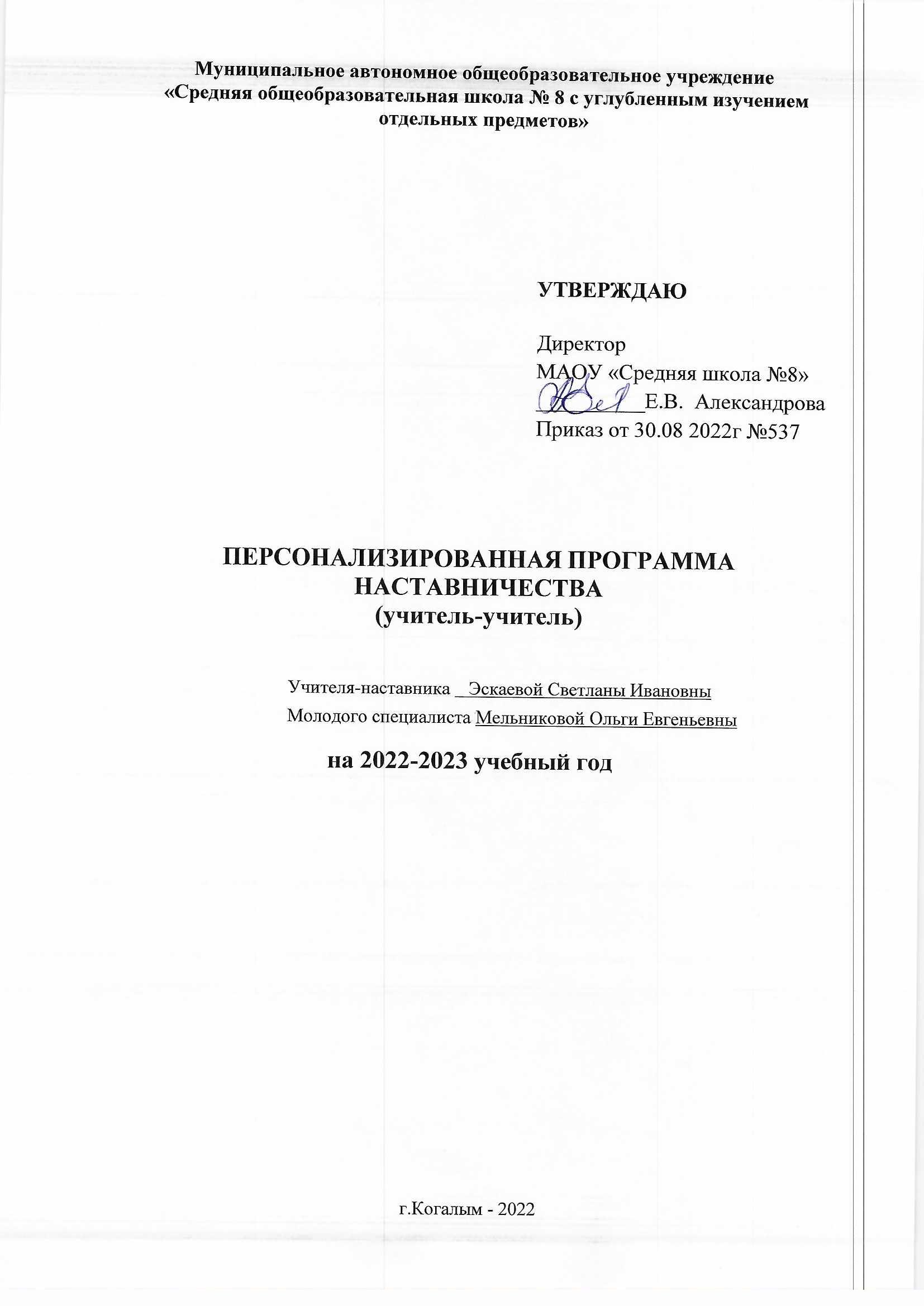 Пояснительная записка Цель программы:  разработка комплекса мероприятий и формирующих их действий по организации взаимоотношении наставника и наставляемого в форме «учитель-учитель», способствующих успешному закреплению на месте работы, повышению его профессионального потенциала и уровня, создание комфортной профессиональной среды, позволяющей реализовывать актуальные педагогические задачи на высоком уровне. Задачи: 1) Содействовать успешной адаптации учителя к условиям осуществления трудовой деятельности; 2) Способствовать формированию потребности заниматься анализом результатов своей профессиональной деятельности; 3) Развивать интерес к методике построения и организации результативного учебного процесса; 4) Ориентировать начинающего учителя на творческое использование передового педагогического опыта в своей деятельности; 5) Оказывать психолого-педагогическую помощь педагогу в профессиональном росте. Краткая характеристика затруднений педагога Для диагностики затруднений педагога (учитель английского языка Мельникова О.Е., образование высшее педагогическое) были применены следующие методики: 1. Анкета «Определение затруднений педагогов при организации учебного процесса». 2. Анализ уроков. 3. Анализ рабочих материалов учителя. 4. Анализ результатов учебной деятельности обучающихся. Результаты комплексной диагностики показали, что учитель испытываетследующие затруднения:1. Общепедагогические профессиональные затруднения:- Методические трудности; -Трудности в организации исследовательской, самостоятельной работыобучающихся;-Проблемы при оценке эффективности результатов обучения обучающихся по английскому языку;-Трудности при проектировании технологической карты уроков.2. Методические профессиональные затруднения:-Трудности в выборе современной технологии образования средимногочисленных вариантов;3. Психолого-педагогические профессиональные затруднения:-Трудности в ориентации на психологические особенности школьников инеобходимости их учета при отборе содержания, форм и методов обучения;4. Коммуникативная область:-Трудности в овладении навыками организации системы групповой ииндивидуальной работы с учащимися;-Проблемы при организации групповой, самостоятельной работы учащихся. Содержание деятельности: 1. Диагностика затруднений молодого педагога и выбор форм организации обучения и воспитания и оказание необходимой помощи на основе анализа выявленных потребностей. 2. Посещение уроков молодого педагога и определение способов повышения их эффективности. 3. Ознакомление молодого педагога с основными направлениями и формами активизации познавательной, научно-исследовательской деятельности учащихся во внеурочное время (олимпиады, смотры, предметные недели, и др.). 4. Демонстрация молодому педагогу опыта успешной педагогической деятельности. 5. Организация мониторинга и рефлексии эффективности совместной деятельности.Ожидаемые результаты: 1.Повышение профессиональной компетентности молодого педагога в вопросах методики преподавания английского языка.2. Организации образовательного процесса;  обеспечение непрерывного повышения качества преподавания.3. Совершенствование методов работы молодого педагога по развитию творческой  и самостоятельной деятельности обучающихся. Срок реализации программы: с 01.09.2022г. по 31.05.2023 г.г. Режим работы: смешанный (онлайн-консультации, очный) Форма наставничества: Традиционная форма наставничества («один-на-один») – взаимодействие между более опытным и начинающим работником в течение определенного продолжительного времени.КАЛЕНДАРНЫЙ ПЛАН РАБОТЫСодержаниеСрокиФорма работыНаучно-методические вопросы и подготовка к конкурсамВ течение годаИндивидуальная консультацияПланирование образовательной деятельностиСентябрь Индивидуальная консультацияВыявление профессиональных затруднений, определение степени комфортности учителя в коллективе, разработка необходимых рекомендацийОктябрьАнкетированиеУчастие в муниципальном конкурсе «Педагог-наставник 2022»ОктябрьУчастие в фокус-группеРазработка рекомендаций по учету психологических и возрастных особенностей учащихся, с которыми работает молодой учитель.НоябрьИндивидуальная консультацияУчастие в муниципальном конкурсе «Педагогический дебют»НоябрьУчастник конкурса –индивидуальное сопровождение Контрольно-оценочная деятельность на учебном занятии ДекабрьПрактикумАнализ промежуточных результатов программы наставничестваЯнварьИндивидуальная консультацияВыступление с темой по самообразованию на школьном методическом объединении учителей английского языкаФевральПодготовка к выступлению – консультация  Выбор оптимальных форм организации учебной деятельности обучающихсяМартПрактикумВнеурочная работа  в рамках обучения английскому языкуАпрельИндивидуальная консультацияСамоанализ педагогической деятельности. Подведение итогов программы наставничества и планирование работы на следующий год.МайВыступление на заседании школьного методического объединения учителей английского языкаКруглый стол «Личные достижения молодого учителя»МайКруглый столПосещение уроков наставляемого. Посещение уроков опытных учителей наставляемым. В течение года